TitleCorresponding author1, B. Author2  and C.  Author31 Department, University/Company, City, Country2 Department, University/Company, City, Country3 Department, University/Company, City, Countrykey-words: Fundamentals, SimulationAbstract:To obtain a standardized layout, we ask all authors to use the given LaTex- or Word style file and to take notice of the following instructions. The text should be written in English and must not exceed one page. A second page is only allowed for figures. Please, submit the PDF file of your abstract by using the provided form on the conference homepage https://www.fdy.tu-darmstadt.de/iti/author_information/submit_abstract_1/abstract_submission_1.en.jsp. Deadline for submission of abstracts is February 15th, 2023.Examples:These are links to equation 1 and to figure 1.This is a link to reference 2.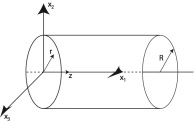 Figure 1: Caption for the figureFigure 2: Caption for the figure on the left side	    Figure 3: Caption for the figure on the right                                                                      (1) Text between equations                                                                   (2)Full paper submission:For the full paper submission the SVMult Class should be used, available on https://www.fdy.tu-darmstadt.de/iti/author_information/proceedings/proceedings_pre.en.jsp.References1 Author1 A., Author2 B., Author3 C. and Author4 D., (Year), Title,  Journal, vol. ..., pp. ...-....2 Author1 A., Author2 B., Author3 C. and Author4 D., (Year): Title, Publisher3 Author1 A., Author2 B., Author3 C. and Author4 D., (Year): Title, Proceedings, City, pp. ...-...